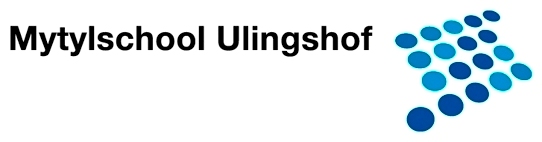 SCHOOLONDERSTEUNINGSPROFIELMytylschool Ulingshof VenloFebruari 2014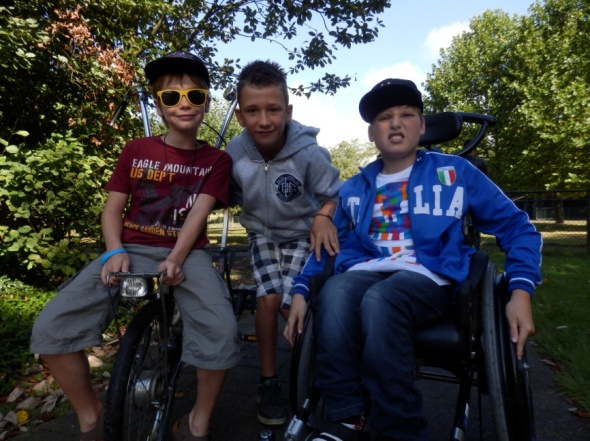 SCHOOLONDERSTEUNINGSPROFIEL SO			 VSO		 AB		School: 	Mytylschool Ulingshof			Adres:		Ulingshofweg 26			Postcode:	5915 PM				Plaats:		Venlo			Brinnr:		02QV - 4481317  			.Identiteit:	RK			.Tel.nr.:		0773553855			Email:	           info@ulingshof.nlSite:		www.ulingshof.nl			Maakt deel uit van de SWV-en: PO 31-01 / PO 31-02 / PO 31-03 / VO 31-01 / VO 31-02 / VO 31-03.Dit document is vastgesteld door het bestuur, na advies van de (G)MR.Datum:Handtekening:Naam, functie:ALGEMEENDe school is onderdeel van bevoegd gezag Stichting Speciaal Onderwijs Noord & Midden Limburg (SSONML).De school heeft een formele (op overeenkomsten gebaseerde) samenwerkingsrelatie met:VieCuri Medisch Centrum Venlo. De kinderrevalidatieafdeling van VieCuri Medisch Centrum is gevestigd op dezelfde locatie als de school. De medewerkers van VieCuri verzorgen de voorgeschreven therapieën, aangestuurd door de revalidatiearts die tevens drie dagen op de locatie Ulingshof aanwezig is. Onderzoeken, gesprekken e.d. vinden allemaal op genoemde locatie plaats. De één kind, één plan (EKEP) gedachte is hierbij leidend. Verder maakt de revalidatiearts deel uit van de Commissie van Begeleiding van mytylschool Ulingshof en is zodoende ook intensief betrokken bij de integratieve zorg betreffende alle leerlingen.Bovendien is de Therapeutische Peutergroep “Dikkertje Dap” onderdeel van Vie Curi Medisch Centrum. Veel kinderen van de TPG stromen door naar Ulingshof. Overleg over aanpak, werkwijze en benadering vindt regelmatig plaats tussen direct betrokkenen.KLEUR Kinder- en jeugdzorg. KLEUR is een ketenpartner van ons van waar uit leerlingen instromen bij ons op school. In het schooljaar 2013 – 2014 zijn we op onze locatie gestart (in samenwerking met KLEUR) een “onderwijs-plus groep”. Binnen deze onderwijs- plus groep volgen leerlingen met een laag ontwikkelingsniveau onderwijs. De groepsbezetting bestaat uit medewerkers van school én van KLEUR; gedeelde expertise maakt deze werkwijze uniek, maar vooral wenselijk. Zo krijgen deze leerlingen de zorg die zij nodig hebben en de cognitieve uitdaging waar ze om vragen.PSW. PSW is een ketenpartner van ons van waar uit leerlingen instromen bij ons op school. Verder hebben wij met PSW een samenwerking op het gebied van Onderwijs in Zorg. Expertisedeling van onderwijs aan laag-functionerende binnen het KDC.De school is een doelgroepenschool en biedt (voortgezet) speciaal onderwijs voor leerlingen van 3,5 tot 20 jaar van de volgende doelgroep(en) en omvang. De doelgroepenscholen van het speciaal- en voortgezet speciaal onderwijs zien wij als voorzieningen binnen de regionale samenwerkingsverbanden, die daar waar nodig de reguliere scholen aanvullen in hun opdracht om passend onderwijs te bieden. Plaatsing wordt met de invoering van passend onderwijs afhankelijk van de onderlinge afspraken in het regionale samenwerkingsverband.Voedingsgebied- de leerlingen zijn voornamelijk afkomstig uit de gemeenten:Aantal onderwijslocaties: 1.Locaties andere activiteiten (leerwerkbedrijf, etc.)Kinderrevalidatie VieCuri Medisch Centrum Venlo, locatie Ulingshof (inpandig in het schoolgebouw). Hier vinden alle paramedische therapieën, onderzoeken door revalidatiearts en gezamenlijke oudergesprekken plaats.Gymzaal (inpandig in het schoolgebouw). Hier worden door de beide vakleerkrachten bewegingsonderwijs, aan alle groepen twee maal per week gespecialiseerd bewegingsonderwijs gegeven. De vakgroepen fysiotherapie en ergotherapie maken op gezette tijden ook gebruik van genoemde gymzaal.Therapeutisch zwembad Ulingshof (inpandig in het schoolgebouw). Hier vindt het (therapeutisch) zwemonderwijs plaats. Het zwembad is eigendom van de stichting waaronder de mytylschool valt. Het personeel is in dienst van de Stichting Gemeenschapshuizen Tegelen.BESCHRIJVING VAN DE DOELGROEPDe doelgroep(en) zijn leerlingen met specifieke onderwijs- en ondersteuningsbehoeften in de school- en (vaak ook de) thuissituatie. Lichamelijk gehandicapt (LG): De leerling heeft een of meer stoornissen die motorische beperkingen veroorzaken. Er is sprake van een leerachterstand, het ontbreken van algemene leervoorwaarden en van een geringe zelfredzaamheid. bovendien is er vaak sprake van bijkomende problematiek zoals spraak/taal- en visusproblemen.  Meervoudig gehandicapt (MG): Hetzelfde als de leerling met een LG indicatie, maar dan met een IQ < 70 - 20.Langdurig ziek (LZ): De leerling heeft chronisch somatische stoornissen, chronische centrale of chronische perifere neurologische stoornissen.Er is sprake van een leerachterstand, het ontbreken van algemene leervoorwaarden, schoolverzuim en/of geringe zelfredzaamheid. Bovendien is er vaak sprake van bijkomende problematiek zoals spraak/taal- en visusproblemen. Verder bieden wij leerlingen een plek na een ingrijpende, lichamelijke gebeurtenis (denk aan leerlingen met ernstige brandwonden, (verkeers)ongeval).Concreet:De leerlingen die toelaatbaar zijn op mytylschool Ulingshof hebben allemaal een motorische beperking en zijn revalidatie behoeftig (fysiotherapie, ergotherapie, sensomotorische ondersteuning, logopedie); vastgesteld of geaccordeerd door een revalidatiearts van VieCuri Medisch Centrum te Venlo. De zwaarte van de motorische beperking varieert enorm; van volledige fysieke afhankelijkheid tot motorische onhandigheid of problemen in de fijne motoriek door praxisproblematiek. Voor een aantal kinderen is forse epilepsie, extreme allergieën of hartproblematiek de beperking waardoor zij op Ulingshof een plekje vinden.De bovengenoemde leerlingen (op een enkeling na) hebben allemaal leerproblemen c.q. verstandelijke beperkingen en dit binnen een IQ-range van 90 tot 20. Een specifieke onderwijskundige-, gedragsmatige-, individuele benadering is vaak wenselijk en zelfs noodzakelijk.Bij een grote groep leerlingen is er bovendien sprake van co morbiditeit (bijkomende problematiek).Hierbij moet gedacht worden aan: ASS, slechtziendheid, spraak-taalstoornissen, extreme eet- en drinkproblematiek, beperkt gedragsrepertoire, vertraagde/verstoorde informatieverwerking, medische problematiek, progressieve aandoeningen enz.. Deze lijst met bijkomende problematiek is vele malen groter dan hierboven beschreven.Uit bovenstaande vloeit voort dat er bij vele leerlingen sprake is van het toedienen van medicatie en het uitvoeren van medische (voorbehouden) handelingen. Een schoolverpleegkundige is op school aanwezig.Veel van de leerlingen hebben (uit therapie of anderszins voortvloeiend) hulpmiddelen of aanpassingen nodig; welke vervolgens binnen school gerealiseerd kunnen worden.Deelname aan het regulier onderwijs is voor de leerlingen die bij ons op school zitten nog niet mogelijk (gebleken).InstroomDe meeste leerlingen zijn ingestroomd vanuit: ToelatingTot 1 augustus 2014 is toelating mogelijk met een indicatie* op grond van de landelijke indicatiecriteria. Na de aanmelding bij de school start de interne procedure bij de Commissie van Begeleiding (CvB) van de school. Deze commissie bestaat uit: GZ psycholoog/neuropsycholoog  maatschappelijk werker  directeur adjunct directeur  revalidatieartsen (2)  instroomcoördinator.In principe zijn tot 1-8-2014 alle leerlingen met een indicatie voor onze schoolsoort Cluster 3 (LG, MG en LZ) plaatsbaar. Vanaf 1-8-2014 is plaatsing gebonden aan de toelaatbaarheidsverklaringen per SWV, met een overgangsregeling van 2 jaar voor de zittende leerlingen.Grenzen aan toelaatbaarheidAan de volgende leerlingen kan de school geen passend aanbod bieden:Aan leerlingen jonger dan 3,5 jaar en ouder dan 20 jaar.Aan leerlingen die op voortgezet onderwijs aangewezen zijn waarbij arbeidstoeleiding centraal staat. Aan leerlingen die geen motorische beperkingen én bijkomende problematiek hebben, die geen chronisch somatische stoornissen hebben of primair een stoornis hebben die voorheen binnen de clusters 1,2 of 4 viel.TerugplaatsingAlgemeen: Terugplaatsing naar het regulier onderwijs vindt plaats op basis van advies van de school (en advies van de ontvangende school) én op basis van de hulpvraag van kind/ouders. Het ontwikkelingsperspectief (opgesteld door de CvB) is hierin leidend. Maatwerk is ook hier het devies. Uiteraard zal het didactisch niveau, de sociaal-emotionele ontwikkeling én de (therapeutische) ondersteuningsbehoefte hierin meegenomen worden.Het terugplaatsingspercentage naar het regulier onderwijs is zeer klein! Percentage terugplaatsing: 0,3 % (gemiddelde over laatste 3 jaar)Uitstroom:De leerlingen verlaten de school rond hun 13e (V(S)O) of indien er sprake is van uitstroomperspectief “dagbesteding” aan het einde van hun 20e levensjaar.De leerlingen stromen uit naar:DOELSTELLINGDoel van het onderwijs van de school in één zin:“Mytylschool Ulingshof wil een expertisecentrum zijn voor leerlingen met lichamelijke- en meervoudige beperkingen, alsook voor langdurig zieke leerlingen in de regio Noord- en Midden Limburg, waarbij we er zijn om samen met de kinderrevalidatie, ouders en andere direct betrokkenen het maximale te halen uit de talenten van kinderen en jongeren met hun specifieke opvoedings- en ontwikkelingsvragen”.Onderwijs: aanbod en organisatie (voor geplaatste leerlingen)Onderwijsconcept/schoolconcept/uitgangspunten:Het uitgangspunt vormt een eenduidige gezamenlijke beeldvorming van het kind. Van hieruit wordt door de Commissie van Begeleiding een ontwikkelingsperspectief opgesteld. Ontwikkelingsdomeinen en bijbehorende doelen worden geselecteerd uit het door de school opgestelde LVS en door de revalidatie uit het KinderRAP; Ieder jaar worden perspectief en doelen geëvalueerd en bijgesteld. Deze cyclus herhaalt zich elk jaar in zowel SO als VSO. Op het einde van de schoolloopbaan dragen school, ouders en maatschappelijk werk zorg voor een passende vorm van onderwijs of dagbesteding.Onze school voor speciaal onderwijs is een school waarbij onderwijs en revalidatie geïntegreerd zijn. Het onderwijs wordt afgestemd op individuele ontwikkelings-mogelijkheden. Wij werken op een ontwikkelingsgerichte manier, op basis van de psychologische basisbehoeften relatie, competentie en autonomie. Het doel is een zo goed mogelijke voorbereiding op een vervolgopleiding dan wel voorbereiding op een zo volwaardig mogelijke integratie in de maatschappij. Wij werken daarin nauw samen met de kinderrevalidatie afdeling van VieCuri Medisch Centrum voor Noord Limburg. Gezamenlijk zorgen we ervoor dat de leerlingen een geïntegreerd aanbod krijgen. Dit aanbod kent zo- wel revalidatie- als onderwijsdoelen, passend binnen de ontwikkeling van het kind. Het is van het grootste belang dat er in de school de juiste sfeer heerst. Wij vinden het belangrijk dat de leerlingen graag naar school komen en er zich “thuis” voelen. Dat ze zich geaccepteerd weten en dat er veel te leren, te ervaren en te beleven valt. Gezamenlijk dragen wij zorg voor een veilig, uitdagend en stimulerend pedagogisch klimaat. Maar ook voor een omgeving waarin zij leren omgaan met hun beperkingen, maar vooral waar zij de kans krijgen om hun talenten te kunnen ontplooien. Zelfredzaamheid en competentiegevoel komen tot ontwikkeling als de relatie tussen kind en medewerkers zich kenmerkt door veiligheid. Daarom zijn er duidelijke structuren en daarbinnen zijn openheid en vertrouwen sleutelbegrippen. In het bovenstaande klimaat creëren we een overzichtelijke leer-, werk- en speelomgeving, waarin we ontwikkelingskansen creëren. De mogelijkheden van de leerlingen worden doelgericht, op een logische en planmatige wijze, volgens duidelijke ontwikkellijnen gestimuleerd. We zorgen voor een breed onderwijsaanbod, dat is afgestemd op de mogelijkheden van het kind. De programmering varieert van zeer individueel en gerelateerd aan de Plancius- en ZML-leerdoelen voor de tyltylleerlingen tot en met meer groepsgewijs en gericht op de kerndoelen van het basisonderwijs voor de mytylleerlingen en de langdurig zieke kinderen. Elke leerling leert op eigen niveau en in eigen tempo. De 100 leerlingen van de school zijn verdeeld over 10 groepen die in grootte variëren van 7 tot 13, waarbij in elke groep een bevoegde leerkracht en onderwijsassistent werkzaam zijn. Zij bieden op een deskundige wijze ondersteuning aan het ontwikkelingsproces, de activiteiten in de groep en de verzorging van de leerlingen.Een goede samenwerking met de kinderrevalidatieafdeling van VieCuri zorgt voor een integraal pakket van onderwijs en revalidatie. Hierbij valt o.a. te denken aan: fysiotherapie, logopedie, ergotherapie, consultatie bij de kinderrevalidatiearts en ondersteunende begeleiding van psycholoog en maatschappelijk werk. Elk integraal pakket wordt samengesteld naar de behoefte van elke leerling en is het gevolg van gezamenlijk overleg, onder het motto: één kind één plan.Samenstelling groepen:De groepen zijn samengesteld op basis van: leeftijd sociaal-emotionele criteria didactische criteria zorgbehoefte én verzorgingsbehoefte specifieke doelgroep: OnderwijsPlusGroepOmgaan met verschillen en speciale onderwijs- en ontwikkelingsbehoeften: Ontwikkelingsperspectief, uitstroomniveaus en referentieniveaus Groepsplannen en individuele handelingsplannen Één plan onderwijs & zorg; in samenwerking met VieCuri Medisch Centrum Venlo en        KLEUR. Leerroutes, leerstofsysteem en leerlijnen; SLO, CED, de Vijfwijzer/Plancius & eigen      leerlijnen.Continuïteit onderwijszorgDe Commissie van Begeleiding is verantwoordelijk voor een goede leerlingenzorg. Het is haar taak en zorg de ontwikkeling van elke leerling goed in beeld te hebben en te houden en te zorgen voor langdurige en kwalitatief goede, geplande begeleiding. De CvB komt elke 2 weken (en zo nodig vaker) bij elkaar om haar werk te kunnen doen. Dat werk begint bij de aanname van de leerlingen en het opstellen van het ontwikkelingsperspectief op basis van een eerste invulling van het HGPD (HGPD; Handelings Gerichte Proces Diagnostiek). Vervolgens speelt de commissie een rol bij het opstellen van de groepsindeling. Leerlingen kunnen in hun schoolcarrière meermalen besproken worden in de CvB; wanneer daar aanleiding voor is. De vraag “is deze school de beste plek voor deze leerling” wordt bij sommige leerlingen jaarlijks gesteld. Alle leerlingen worden in ieder geval tussen hun 10e en 12e jaar door de commissie besproken. Op dat moment zal de commissie een advies uitbrengen over de best mogelijke door- of uitstroom mogelijkheden voor de leerling. Dit advies is altijd individueel en wordt met de ouders besproken. Elke leerling op onze school maakt zijn eigen ontwikkeling door en krijgt daarom ook een individueel plan (HGPD). Deze individuele plannen worden met de ouders besproken en door de ouders en leerkracht ondertekend.Per jaar worden de plannen geëvalueerd en bijgesteld. De plannen worden ook gebruikt als basis voor de overdracht naar het nieuwe schooljaar.Het plan vormt tevens een van de uitgangspunten voor de samenstelling van een groep.Zoals reed genoemd wordt voor alle nieuwe leerlingen bij plaatsing door de Commissie van Begeleiding een eerste handelingsplan (HGPD) gemaakt. Dit eerste plan bevat naast een algemene beeldvorming van de leerling ook een algemene doelstelling en een eerste aanzet tot handelen. Het is een overeenkomst die door de leerkracht met de ouders wordt besproken en door de ouders en de directeur wordt ondertekend.Alle leerlingen maken deel uit van een groep met leerlingen uit dezelfde leeftijdscategorie of met enigszins gelijke ontwikkelingsmogelijkheden, mede op basis van individuele handelingsplannen. De doelen van de individuele leerlingen worden zoveel mogelijk in een gezamenlijk onderwijsprogramma verwerkt. Dit programma wordt elk schooljaar, voor elke groep, beschreven in een groepsplan.Naast de planbesprekingen van leerkracht en ouders, worden alle leerlingen minimaal 1 keer per jaar in een gezamenlijk overleg van school en revalidatie besproken. Ter voorbereiding op dit overleg vindt er een Revalidatie Geneeskundig Onderzoek (RGO) plaats. Bij deze bespreking van het revalidatieteam, zijn de ouders en alle behandelaars aanwezig. De ouders ontvangen ter voorbereiding op deze bespreking een vragenlijst en een rapportage.Tevens vinden er binnen school 2 maal per jaar groepsbesprekingen plaats. Daarin is ruimte om de groep als geheel, maar ook om de individuele leerlingen te bespreken. Mocht er aanleiding toe zijn dan wordt er voor individuele leerlingen een aparte HGPD-bespreking gepland.Enkele keren per jaar worden leerlingen, die “methodisch” onderwijs (LG) genieten, getoetst middels methode-gebonden toetsen en toetsen welke landelijk genormeerd zijn (o.a. Cito). Twee maal per jaar (in januari en juli) krijgen de oudste leerlingen een schoolrapport, waarin hun vorderingen beschreven staan. De jongste leerlingen krijgen een keer per jaar een rapport.Van iedere leerling wordt een dossier aangelegd dat gedurende zijn verblijf op school wordt bijgehouden. Het dossier blijft bewaard tot vijf jaar nadat de leerling bij de school is uitgeschreven.Ouders hebben recht van inzage. Als zij het dossier willen inzien, dan kunnen zij contact opnemen met de zorgcoördinator van de school.Er bestaat bij ons op school de mogelijkheid om gebruik te maken van een zogeheten “integratieplaatsing regulier onderwijs”. Een leerling van onze school bezoekt dan gedurende een dagdeel c.q. een dag per week een klas binnen het regulier onderwijs. Waarbij in eerste instantie de sociale integratie hoofddoelstelling zal zijn en participeren (het daadwerkelijk meedoen) het devies dient te zijn. Dit uiteraard na zorgvuldige afwegingen van alle betrokkenen en waarbij ook nu weer de belangen van het kind leidend zullen zijn. De integrale verpleegkundige zorg maakt binnen onze school ook deel uit van de continuïteit van de onderwijs zorg. Specifieke aandachtsvelden bij leergebiedoverstijgende doelen/activiteiten:Dit zijn doelen die gedurende de hele dag terug komen en niet onder te brengen zijn binnen een specifiek vak. Daarbij denken wij aan:- Zintuiglijke en motorische ontwikkeling (leerlingen leren hun zintuiglijke en motorische    mogelijkheden te optimaliseren en integratief te gebruiken.- Spelontwikkeling- Sociaal-emotionele ontwikkeling (zelfbeeld en sociaal gedrag)- Ruimtelijke oriëntatie en mobiliteit- Leren leren (werkhouding, taakaanpak, zelfstandig werken, enz.)- Omgaan met media (computer, telefoon, enz.)- (praktische) RedzaamheidRedzaamheid en communicatie zijn voor al onze leerlingen extra belangrijke aandachtspunten. Mobiliteit en expressieve communicatie vergroten de zelfstandigheid en leiden tot een beter emotioneel welbevinden. De drie psychologische basisbehoeften komen hierbij nadrukkelijk in beeld.Arbeidstoeleiding en Stage:Stage staat vooral in het licht van gewenning. De overgang naar dagbesteding is vaak groot. Met de grootst mogelijke zorg proberen wij een passende vorm van dagbesteding te vinden. Ouders/kind, school en maatschappelijk werk treden in overleg. In de meeste gevallen vindt de stage plaats in het laatste schooljaar, met een opbouwende frequentie.Onderwijstijd en behandeltijd:De schooltijden zijn van 08.55 u. - 12.30 u. én van 13.30 u. - 15.30 u. (woensdagmiddag vrij).Alle leerlingen blijven op school over, alwaar vanaf plusminus 12.30 u. gezamenlijk gegeten wordt (al dan niet zelfstandig) en bij goed weer gezamenlijk buiten gepauzeerd wordt (onder begeleiding van een vijftal collega’s die de buitendienst vormen).Leerlingen krijgen wekelijks fysiotherapie en/of logopedie en/of ergotherapie (in sessies van 30 minuten) tijdens de schooluren, al naar gelang de behoefte en noodzaak. Daarnaast krijgt een aantal leerlingen psychologische begeleiding.Alle leerlingen zwemmen eenmaal per week. Een aantal leerlingen zwemt bovendien nog eenmaal extra per week, dit op medisch voorschrift.Er wordt zorg voor gedragen dat onderwijs en behandeling een sluitend dagarrangement bieden.Randvoorwaarden, Thuissituatie, Wonen en Vrije Tijd:Aangepast schoolvervoer. HuisbezoekIn HGPD wordt het gezin/wonen en vrije tijd meegenomenRegelmatig contact met behandelende disciplines en andere externe instanties (artsen, paramedici; woningaanpassing, hulpmiddelen, mobiliteitsmiddelen, buitenschoolse opvang, logeren, thuisbegeleiding).Wij vinden het uiterst belangrijk dat de ouders betrokken zijn bij de ontwikkeling van hun kind. Informatie, communicatie en participatie zijn sleutelbegrippen.VOORZIENINGEN AANDACHTGroepsgrootteDe groepsgrootte is o.a. afhankelijk van de zorgbehoefte, zelfredzaamheid en cognitieve ontwikkeling van de leerlingen. Leerlingen met een LZ indicatie maken, afhankelijk van ontwikkelingsniveau, zorgbehoefte en aandacht, deel uit van de hierboven genoemde groepen.Handen in de klasDisciplines in de school (inzetbaar t.b.v. onderwijs en ondersteuning, naast en in de klas):Toelichting en bijzonderheden: Fysiotherapie, ergotherapie, een gedeelte logopedie én maatschappelijk werk worden door Medisch Centrum VieCuri geleverd.MATERIALEN EN AANPAKMaterialen en aanpak met speciale didactische kenmerken:De leeromgeving is veilig en voorspelbaar. Dit wordt geboden door middel van visualisatie (picto's, foto's, vaste plaatsen etc.) terugkerende structuren en patronen en zo min mogelijk veranderingen. Er zijn duidelijke regels en afspraken. Daarnaast is de leeromgeving uitdagend en rijk, waarbij er sprake is van een toenemende verantwoordelijkheid van leerlingen en voor het zelf uitvoeren van verschillende leeractiviteiten (zelfredzaamheid). Onderwijs wordt in verschillende leeromgevingen gegeven. Zoveel mogelijk wordt het geleerde in verschillende situaties en in de praktijk toegepast. Buiten specifieke materialen en methodes (zie onder staan) gebruiken we binnen ons onderwijs voor een aantal kinderen de normale, reguliere methodes die ook binnen het basisonderwijs gebruikt worden. Materialen en methodieken:Specifieke ICT hardware (scanmouse, touchscreen, joystick, oogbesturing, bluetooth             besturing, tablet, trackball, etc.)Specifieke ICT software (Mind Express, Clicker 5, The Grid 2, Hipp, Kijken en Kiezen, een-knopssoftware, etc.).SpraakcomputersWebchairPicto's/dagschema’s gevisualiseerd, verwijzersSensorische materialenLeesmethode Lezen moet je doen van Trijntje de Wit, Connect.Rekenmethode De Rekenlijn van Hedianne Bosch, veel zelf ontwikkelt materiaal m.b.t. klok/ tafeltjesEigen schrijflijn ontwikkeld in samenwerking met ergotherapieSpecifieke materialen m.b.t. de vakken muziek, drama en beweginsonderwijsProject kisten NieuwsbegripNederlands met GebarenMaterialen en aanpak met speciale pedagogische/psychologische kenmerken:In de schoolloopbaan van een leerling wordt meerdere malen een intelligentieonderzoek afgenomen. Dit gebeurt met een Cotan geregistreerd instrument; door onze gedragswetenschapper.Gehanteerd worden o.a. BSID, WPPSI-III, WISC III, SON 21/2-7 en SON 51/2-17Om zicht te krijgen op de sociaal-emotionele ontwikkeling van de leerling wordt o.a. gebruik gemaakt van de Interactiewijzer, ESSEON (-R) en SRZ-i.Ook kan er specifiek neuropsychologisch onderzoek worden afgenomen om cognitieve factoren zoals aandacht, concentratie, geheugen en planning te onderzoeken.Didactisch wordt er gebruik gemaakt van methode-gebonden toetsen en van o.a.CITO toetsen. Materialen en methodieken:- Methode handicapbeleving (zo gaan Roos en Tom met elkaar om)- TOM-training (theory of mind)- Sociale vaardigheidstraining (Goldstein, Coole kikker, etc.)- Rouwverwerking- Doos vol gevoelens- STIP- Teacch principes- Ervaringsordening van Timmers-HuigensMateriaal en aanpak gericht op aanpassing aan kindspecifieke fysieke en medische belemmeringen:aangepaste zitvoorzieningenaangepaste tafelsaangepast eetmateriaal,aangepast materiaal fijne motoriek (o.a. knippen, plakken, schrijven, schillen etc.)ICT apparatuur op maataangepast transfermateriaal (tilliften, in te stellen verzorgingstafels etc.)diverse medische protocollengeautoriseerd personeel m.b.t. voorbehouden- en risicovolle handelingenondersteuning t.b.v. sensorische integratie/prikkelverwerkingFYSIEKE OMGEVING EN VERVOERFYSIEKE omgevingDe school kent de volgende speciale en extra ruimtelijke voorzieningen, gericht op de doelgroep: verzorgingsruimte(s) behandelruimte(s) rolstoeltoegankelijkheid ruimtes voor één op één begeleiding ruimte voor time out aangepaste toiletten praktijklokalen/-voorzieningen:	 keuken	 tuinkas/tuin zwembad intern prikkelarme werkplekken gymzaal met aangepast spelmateriaal kinderrevalidatie VieCuri Medisch Centrum, locatie Ulingshof groot, afgebakend schoolterrein inclusief Cruyff Court.Toelichting en bijzonderheden: In de nabije toekomst gaan we gebruik maken van de snoezelruimte van de Witte Steen (gelegen op hetzelfde terrein).Vervoer Alle leerlingen van de school komen met aangepast vervoer. Dit leerlingenvervoer valt onder de verantwoordelijkheid van de woongemeente van de leerling, de vervoerder en de ouders. Voor de leerlingen die gebruik maken van het leerlingenvervoer, zijn over het algemeen geen speciale voorzieningen nodig in technische zin. Wanneer dat toch zo is, wordt er vanuit school meegedacht in oplossingen. Vanuit school is er een contactpersoon die eventueel zaken rondom vervoer communiceert en coördineert. De ruimte vóór de school is zo ingericht dat alle taxibusjes overzichtelijk kunnen parkeren en dat de leerlingen veilig kunnen in- en uitstappen. Twee onderwijsassistenten zorgen voor de surveillance bij aankomst en het weer naar huis gaan.EXPERTISEBinnen de school is sprake van teamexpertise: kennis, ervaring en vaardigheden die geïntegreerd zijn in de teamaanpak en geïnternaliseerd in het handelen van alle medewerkers. Daarnaast is ook sprake van specifieke expertise die bij één of meer collega’s aanwezig is, intern dan wel extern.AlgemeenDe medewerkers van Ulingshof willen de leerling echt ontmoeten, zij werken hard vanuit hun hart. De school is een organisatie waarbij warmte en betrokkenheid een groot goed is. De medewerkers hebben inlevingsvermogen; zij kunnen goed observeren en luisteren. Maar zij kunnen ook eisen stellen en de zone van de naaste ontwikkeling opzoeken. Er is sprake van een juiste balans van acceptatie van de beperking en de stimulering tot ontwikkeling.Telkens op weg om talenten te ontwikkelen. De medewerkers zijn professionals die naast hun vakmanschap en deskundigheid (orthopedagogisch en -didactisch) affiniteit hebben met leerlingen met een lichamelijke of meervoudige beperking. Medewerkers die zich voortdurend willen blijven ontwikkelen en zich verdiepen in de problematiek, maar meer nog in de mogelijkheden van deze doelgroep. Theorie en cognitieve kennis moeten vertaald kunnen worden naar de praktijk. We zijn een lerende organisatie.Teamexpertise Opleidingsniveau: alle leerkrachten hebben in navolging op hun Pabo-diploma een Master SEN-opleiding gevolgd of een opleiding tot leerkracht speciaal onderwijs. Alle onderwijsassistenten hebben een MBO opleiding niveau 3 / 4 afgerond.Scholing is een proces op Ulingshof wat continue de aandacht krijgt.Alle kinderen hebben een specifieke aanpak nodig m.b.t. 4 ontwikkelingsaspecten: 1. De leerlingen vragen een individuele, pedagogische/didactische aanpak op basis van hun (verminderde) intelligentie en specifieke leerstoornissen. 2. Ook vragen zij een specifieke aanpak en ondersteuning door logopedist, ergotherapeut en fysiotherapeut op basis van hun lichamelijke beperkingen. 3. Een groot aantal kinderen heeft bovendien een specifieke vraag m.b.t. handicapbeleving en gedrag. (NLD, ADHD, ASS).4. Lichamelijke verzorging en verpleging en de route naar een zo zelfstandig mogelijk functioneren is voor alle kinderen anders.Mytylschool Ulingshof heeft zich bekwaamd om voor alle kinderen een eigen leerroute te ontwerpen.Veelal gestoeld op de leerlijnen van het Plancius, CED, of SLO voor de LG leerlingen en uitgaande van de genoemde uitstroomperspectieven; regulier onderwijs, voortgezet speciaal onderwijs of dagbesteding. Uitstroomperspectief “arbeid” is voor onze leerlingen niet van toepassing.De eerder genoemde deskundigheden, materialen, methodieken en leermiddelen worden op individuele basis geconcretiseerd en toegepast binnen de ontwikkelingen vanuit de optiek "één kind, één plan". Dit is gestoeld op het HGPD denken (HandelingsGerichte ProcesDiagnostiek).Mytylschool Ulingshof ziet steeds meer MG leerlingen naar school komen en zal zich verder ontwikkelen de benodigde expertise hiervoor in huis te hebben en door te ontwikkelen. Speciale aandacht zal hierbij uitgaan naar de nieuwe doelgroep; onderwijs aan kinderen met een IQ <35 in samenwerking met de collega’s van KLEUR.Specifieke expertise bij delen van het team/teamledenErvaringsordening.Expertise EMG.Ervaring gedragsvarianten.Nederlands met Gebaren.Aangepast/toegepast leren lezen, schrijven en rekenen.Verpleegkundige zorg.Lichamelijke verzorging, medicatie, begeleiden bij toiletbezoek.Voorbehouden Handelingen (bijvoorbeeld Sondevoeding, katheteriseren enz.)Spraakcomputers.Specifieke software (o.a. Mind Express).Muziek: de vakdocent muziek krijgt met haar vakkennis en enthousiasme zowel leerlingen als collega's in ontwikkeling.Dramatische expressie: de vakdocent dramatische expressie krijgt met haar vakkennis en enthousiasme zowel leerlingen als collega's in ontwikkeling. Het belevingstheater is daar een passend voorbeeld van.Lichamelijke opvoeding; de vakleerkrachten zorgen met hun specifieke kennis voor bewegingsonderwijs op maat.Kennis over en begeleiding van leerlingen met chronische ziekten.Opleiding Remedial Teacher.Zorg op maat; o.a. bij het aanleren van ADL m.b.v. aanpassingen, trainingen en hulpmiddelen. Scholing in het omgaan met specifieke, individuele hulpmiddelen.Expertise buitenschools snel toegankelijk:Overige scholen en diensten SSONMLVieCuri Medisch CentrumKLEURBCOVeerkrachtgroepMutsaersstichtingCEDCCEProteion 5. SAMENWERKING MET ANDERE INSTANTIESARRANGEMENTENArrangementenIntegratieplaatsingen; in samenwerking met het regulier onderwijs, ouders en de Commissie van Begeleiding kunnen onze leerlingen een dag of dagdeel deelnemen aan het regulier onderwijs in de basisschool in hun eigen buurt. Integratie met de buurtkinderen staat hierbij voorop. In voorkomende gevallen kan de integratieplaatsing ook de voorloper zijn in het traject van terugplaatsing.Informatievoorziening door de schoolverpleegkundige over verpleegkundige ondersteuning binnen het regulier onderwijs.Psycho Motore Therapie (PMT);Handicapbeleving;TOEKOMSTAmbitieVolwaardig partner in de realisatie van Speciaal Onderwijs in Venray uitmondend in een Talenten Campus Venray.Verdieping expertise onderwijs aan EMG leerlingen (IQ <35) conform de gedachte “Passend Onderwijs voor ieder kind”.Verdere uitbouw van de VSO afdeling als voorbereiding op dagbesteding.Mogelijkheden, grenzen en randvoorwaardenMytylschool Ulingshof maakt deel uit van zes samenwerkingsverbanden in een groot spreidingsgebied. De kritische massa van het aantal leerlingen zal steeds een aandachtspunt voor de school blijven.ArrangementenEr zijn momenteel geen plannen voor het uitbreiden van arrangementen, anders dan langdurige plaatsing in (V)SO?Externe dienstverleningEr zijn momenteel geen specifieke plannen voor (uitbreiding van) externe dienstverlening vanuit het (V)SO.